KLASA: 112-02/22-01/02URBROJ: 2100-12/22-11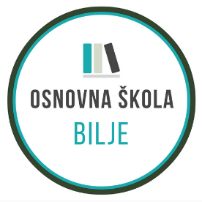 Bilje, 27.01.2022.KANDIDATIMA PRIJAVLJENIM NA NATJEČAJ-svimaPREDMET: Obavijest kandidatimaObavještavaju se kandidati prijavljeni na natječaj za radno mjesto UČITELJ/ICA MAĐARSKOGA JEZIKA 1 izvršitelj/ica na određeno, puno radno vrijeme, 40 sati ukupnog tjednog radnog vremena do povratka radnice sa roditeljskog dopusta, a najdulje do 30.06.2022. od 17.01.2022. da će se naknadno i ponovno objaviti poziv za usmenu procjenu zbog pristizanja zamolbi poslanih putem pošte.Svi će kandidati pravovremeno biti obavješteni o terminu usmene procjene.Molimo sve kandidate da prethodnu obavijest zanemare.Povjerenstvo za procjenu i vrednovanje kandidata za zapošljavanjeos-bilje@os-bilje.skole.hr tel +385 31 750 018
fax + 385 31 750 058OIB: 77805945007IBAN:HR63 23600001502688413